PTFE POROUS FILTER1. MATERIAL: PTFE POWDER
2. TECHNICAL DATA:   1) FILTER GRADES: 1μm - 50μm
   2) POROSITY: 30%- 60%
   3) WORKING TEMPERATUR: 200℃ MAX 
   4) COMPRESSIVE STRENGTH:6.5MPa MAX 
   5) PRESSURE DROP: 1MPa MAX.
   6）ALLOWABLE WORKING ENVIRONMENT: ACID, ALKALI, HIGH TEMPERATURE (200℃)3. FORMING SHAPES:1) SEAMLESS TUBES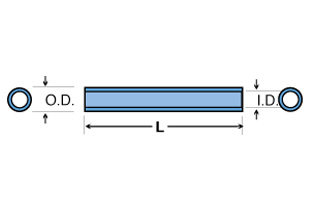  (图片586)2) CUPS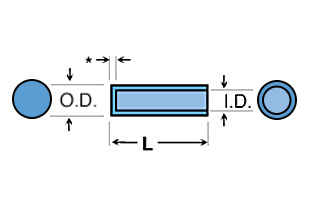 （图片598）SEAMLESS TUBESOD, MMID, MML, MMSMALLEST 5250LARGEST5040200CUPSID, MMOD, MML, MMMIN.133MAX4050500